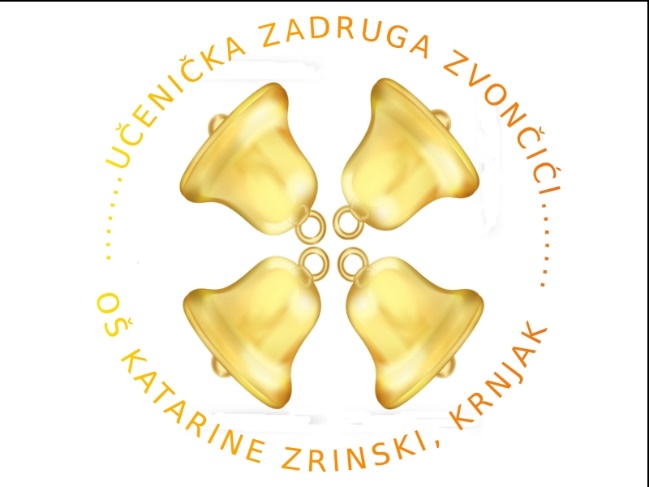 PLAN I PROGRAM UČENIČKE ZADRUGEZVONČIĆIOŠ KATARINE ZRINSKIKRNJAKu školskoj godini 2017./2018.g.Voditeljica učeničke zadruge: Nada Đurić-PlećašVoditeljice sekcija:Nada Đurić-Plećaš,Maja Belavić,Helena Krvarić,Anita Bernardić,Mario ZovkićBroj učenika u aktivnostima:Mjesto izvođenja aktivnosti: škola i šira lokalna zajednicaOčekivani rezultati (ciljevi) učeničke zadruge: Primjerenim metodičkim postupcima, pod vodstvom učitelja mentora, omogućiti učenicima razvoj sklonosti, interesa i sposobnosti te stjecanje, produbljivanje i primjenu bioloških, tehničkih, gospodarskih, društvenih i srodnih znanja iz područja važnih za cjelokupan proizvodni proces od njegova planiranja do tržišnog i drugog vrednovanja rezultata rada. Namjena učeničke zadruge: - razvijati i njegovati radne navike, radne vrijednosti i stvaralaštvo, odgovornost, inovativnost, poduzetnost, snošljivost i potrebu za suradnjom - omogućiti stjecanje, produbljivanje, proširivanje i primjenu znanja te razvoj sposobnosti bitnih za gospodarstvo i organizaciju rada- razvijati svijest o načinima i potrebi očuvanja prirode kao i njegovanje baštine i pučkoga stvaralaštva - profesionalno informiranje i usmjeravanje učenika te stvaranje preduvjeta za prijenos i praktičnu primjenu znanja u životu i lokalnoj sredini Plan i program aktivnosti učeničke zadruge tijekom školske godineNositelji aktivnosti učeničke zadruge: učenici,učitelji ,roditeljiNačin rada učeničke zadruge: - tijekom cijele školske godine, u okviru nastavnih i izvannastavnih aktivnosti te organiziranjem edukativnih izvannastavnih radionica- sudjelovanje na smotrama, sajmovima, natjecanjima, izložbama i radionicamaKroz cijelu godinu Foto sekcija prati rad Zadruge i objavljuje na web stranicama škole.SEKCIJE UČENIČKE ZADRUGE1. Izrada etno i kulturnih suvenira2. Eko grupa3. Školski vrt4. Foto sekcijaNavesti način vrednovanja i način korištenja rezultata vrednovanja: Sudjelovanje učenika na smotrama, natjecanjima, izložbama i radionicama. Proizvodi nastali kao rezultat rada učenika zadrugara i njihovih mentora (nastavnika). Financijska sredstva ostvarena prodajom proizvoda. Povezivanje sekcija učeničke zadruge sa udrugama i ustanovama naše lokalne zajednice s ciljem uključivanja učenika u način rada i stjecanje radnih navika, iskustava, kompetencija... Vrijeme realizacijeSadržaj (vrsta i  sadržaj aktivnosti) Metode i oblici radaMjesto izvođenjaSuradnici u školi i izvan škole Potrebna sredstva (iznosi i namjena) IX.Sastanak s voditeljima sekcija učeničke zadruge. Dogovori o programu rada učeničke zadruge. Motiviranje učenika za članstvo u učeničkoj zadruzi.Jesenski radovi u školskom vrtu.Fotopraćenje rada zadruge metoda    razgovora -rad u školskom vrtu-kopanje krumpira       škola voditelji sekcija ravnateljicastručni suradniciX.Izrada godišnjeg plana rada – svaka sekcija Usvajanje godišnjeg programa učeničke zadruge.Dogovor oko izložbe za Dane kruhaJesenski radovi u cvijetnjaku. metoda razgovora demonstracija skupni rad individualni rad         škola voditelji sekcija ravnateljica učenici stručni suradnici XI.Priprema i izrada prigodnih umjetničkih predmeta za Božićni sajam.metoda razgovora skupni rad individualni rad         škola voditelji sekcija ravnateljica učenici Materijal za ukrase300knXII.Izrada ukrasa za Božićni sajam.Organizacija Božićnog sajma u prostorima škole i uže lokalne zajednice.. metoda razgovora demonstracija skupni radindividualni rad        škola voditelji sekcija ravnateljicaučenici stručnisuradnici materijali za uređenje štanda (100 kn)  I.-Filcovanje vune,upotrebni predmeti od domaće vune.-edukacijaOsvrt na rezultate rada učeničke zadruge u I. polugodištumetoda razgovora izlaganje  demonstracija  skupni rad individualni rad       škola voditelji sekcija ravnateljica stručni suradniciučenici  II.Organiziranje izložbe povodom Valentinova -Filcovanje vune,upotrebni predmeti od domaće vune.metoda razgovora demonstracija skupni rad individualni rad      škola voditelji sekcija ravnateljicastručni suradniciučenici sredstva za potreban materijal (300 kn)  III.Izrada ukrasnih predmeta povodom uskrsnih blagdanai organiziranje prodajne izložbe Radovi u vrtu.-izrada suvenira i uporabnih predmeta od vunemetoda razgovora demonstracija skupni rad  individualni rad      škola voditelji sekcija učenici sredstva za potreban materijal za izradu ukrasnih predmeta (300 kn)  IV.Ekološke aktivnosti u školi: Dan planeta Zemlje, Dan zaštite vode, Svjetski dan zdravlja.Izrada predmeta za županijsku smotru učeničkih zadruga.Radovi u vrtu.Rasdovi u cvijetnjakiu. metoda razgovora  demonstracija  skupni rad individualni rad       škola voditelji sekcija ravnateljicastručni suradniciučenici sredstva za potreban materijal (200 kn)  V. metoda razgovora  demonstracija  skupni rad individualni rad       škola voditelji sekcija ravnateljicastručni suradniciučenici Potrebe za Godišnju skupštinu VI.Uspjeh i rezultati Učeničke zadruge u I. i II. polugodištumetoda razgovoraizlaganješkolavoditelji sekcija ravnateljicastručni suradniciučenici 